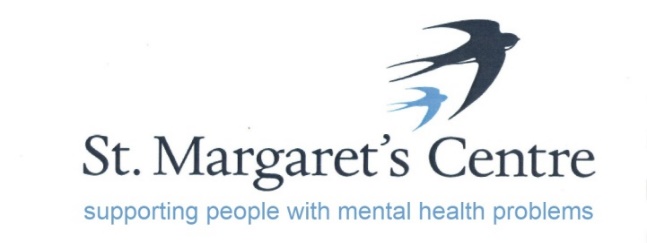 The Old School, Priory Orchard, Margery Lane, Durham, DH1 4QJ. Tel: 01913848100e-mail: enquiries@stmargaretscentre.co.ukwww.stmargaretscentre.co.ukRegistered Charity No. 1160900Job DescriptionJob Title:				Administrator (Fixed term 2 years to start in April 2024)	Hours:	 				12 hours/week. Monday–Wednesday-Friday 10am–2.00pmResponsible to:				Centre Manager / Deputy ManagerAccountable to:			Board of TrusteesSalary:					National Living Wage £11.44 p/hBackground:St Margaret’s Centre (SMC) www.stmargaretscentre.co.uk is a registered charity operating as an activity and training hub for adults in County Durham who need support with their mental wellbeing. The main aim of the Centre is to improve the health and wellbeing of the community of County Durham by providing a safe, therapeutic environment for people to regain their confidence, motivation and self-esteem while learning new skills and meeting new friends. The Centre has been operating since 1991 and currently supports 400 people. We have 7 members of staff and are overseen by a board of 12 trustees. Much of our funding comes from a contract with Durham County Council through the Durham Mental Wellbeing Alliance https://www.durhammentalwellbeingalliance.org, which we supplement through income-generating ventures such as our community café, workshop and craft shop, as well as fundraising, grant applications, and donations. Role Summary In the last two years demand for St Margaret’s Centre’s services has soared, and we are seeking an experienced Business Administrator to support staff to support the smooth running of the centre and meet the needs of our attendees. A positive, friendly attitude and an understanding of mental health is essential, as well as competency with Microsoft Office. Responsibilities to include:Promoting the good reputation of St Margaret’s Centre by demonstrating a positive and professional attitude towards attendees, volunteers, staff, visitors and othersHandling incoming calls, taking messages and following through where requiredContacting new referrals via phone, email, and text message to schedule visits and appointmentsAssisting coworkers with administration tasks where requiredUsing Microsoft applications such as Outlook, Word, Excel, and SharePointAccurately inputting data into computerised systems, databases and spreadsheets and processing and retrieving data as necessaryLiaising with staff, stakeholders and other agencies to share information where appropriate, ensuring that St Margaret’s Centre procedures for data protection and confidentiality are correctly followedTaking and distributing accurate minutes of meetingsCarrying out data entry for the receivable and payable invoices on Sage 50 Accounts (in-house training will be provided), and assisting with the reconciliation of accountsOrdering and maintaining stocks of relevant stationery and supplies with the agreement of the Deputy / Finance Manager, ensuring value for moneyMaintaining high levels of confidentiality at all timesMaintaining the office filing / archiving system in both hard and electronic formatContributing to the organisation of events and promotional material such as presentations, social media campaigns, and the centre’s websiteKeeping up to date with training opportunitiesActively participating in staff meetingsRole Requirements Understanding of mental health and wellbeing, learning disabilities and physical disabilities  Empathetic towards individuals with a range of support needs, and a friendly, non-judgemental, supportive, and motivating attitude  Working knowledge of MS Office and basic IT, including good word processing skills and competency with Excel.Educated to GCSE level or equivalent including Maths and EnglishAbility to accurately input and check data, with attention to detailExcellent oral and written communication and listening skills An organised, calm, and proactive approach, including an ability to work on own initiative as well as part of a team Flexibility and a willingness to adapt to changing needs and environments Support and training will be provided, and we welcome applications from individuals from all backgrounds. Shortlisted applicants will have the opportunity to visit the centre to discuss the role prior to interview. A Disclosure and Barring Service (DBS) check will be required for this role. Please contact us to discuss any concerns you may have regarding this. To discuss this role further, please contact stmargarets91@hotmail.com 